Name: ___________________________________					Date: _____________________Life and Its Major MoleculesBy the end of the lesson you should be able to:Describe the 8 characteristics of lifeRecognize the structure of the 4 molecules of lifeState the function and give examples of the 4 molecules of lifeThe 8 Characteristics of Life	1. All life is made up of at least _____________________________	2. All life must obtain and use __________________	3. All life ___________________ - increasing its biomass	4. All life ____________________________	5. All life ______________________________ to its environment	6. All life ________________________________________	7. All life maintains __________________ (_______________________________)	8. All life ends4 Molecules of LifeCytoplasm is made of 4 types of molecules	1. ______________________________________________________	2. ______________________________________________________	3. _______________________________________________________ 	4. _______________________________________________________These molecules are composed mostly of four elements: C, H, O & N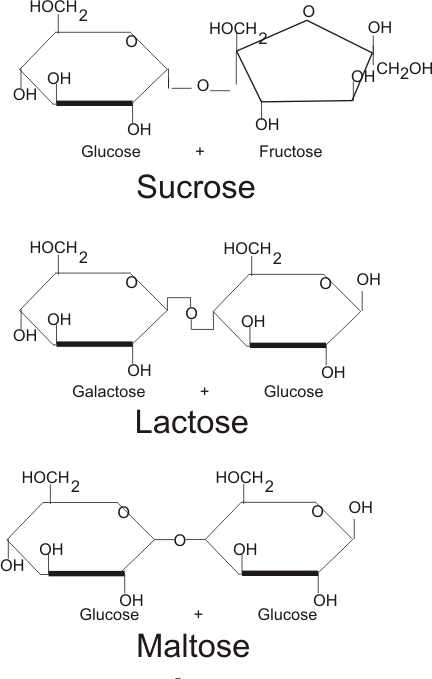 Carbohydrates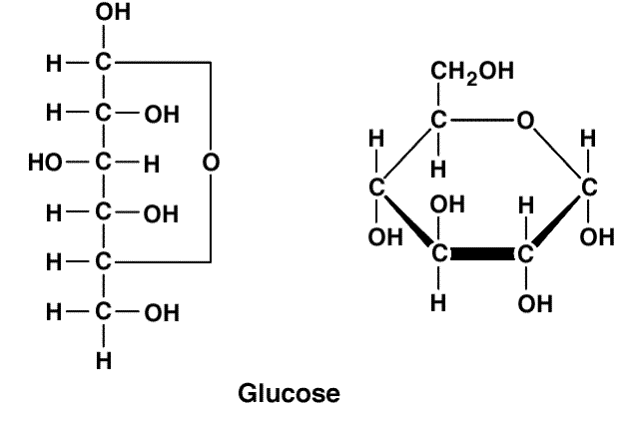 Function: __________________for the cell and _________________There are 3 types: 	1. Monosaccharides	2. Disaccharides	3. Polysaccharides__________________________________________ are a single unit of sugar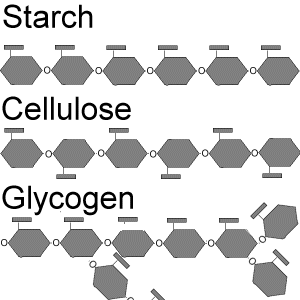 If two monosaccharides are combined together, the result is called a ____________________________If there are many monosaccharides combined, the resulting  molecule is a _______________________ . ___________________________ is an example of a structural carbohydrate at it forms plant cell wallsExamples of Carbohydrates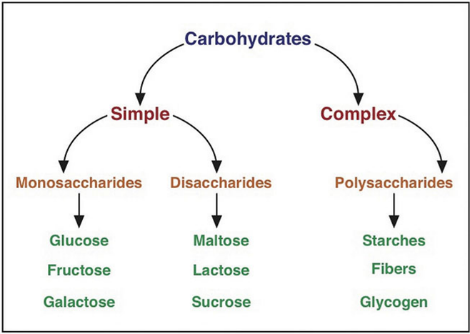 Monosaccharides: _______________________, fructose, galactoseDisaccharides: sucrose, ______________________, maltosePolysaccharides: starch, chitin, glycogen, _________________Lipids (Fats)There are 3 types:		1. ____________________________: long term energy storage		2. __________________________: used to make cell membranes 		3. __________________________: hormones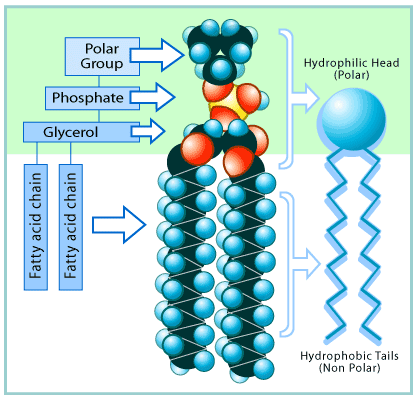 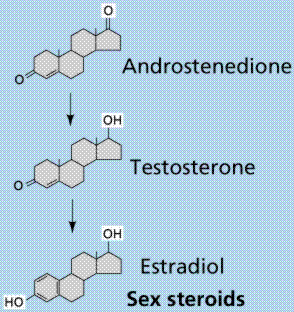 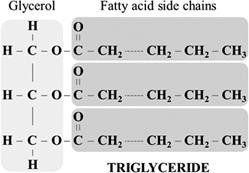 ProteinsProteins are _________________________ for muscle, cell structures, enzymes, immune system etc … Proteins are made up of smaller units called ________________________________The amino acids link together to form a chainThese long chains of amino acids _______________________________________The differences between proteins is the sequence of the amino acids and how they are folded up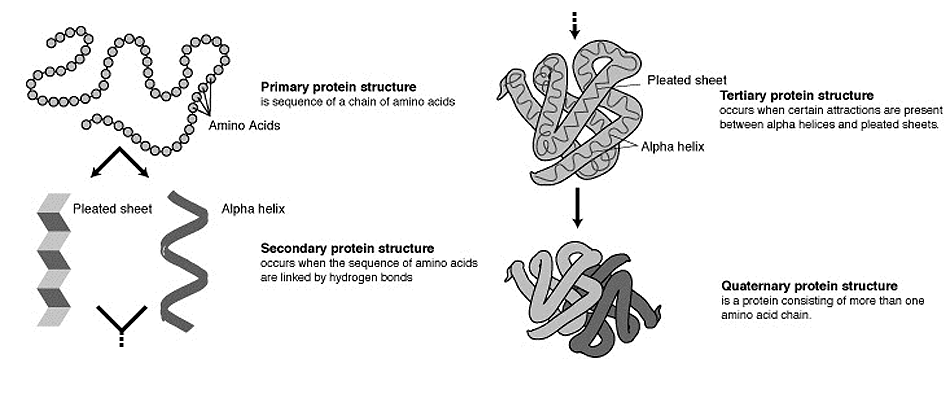 Nucleic AcidsNucleic acids contain _______________________________________.There are two types of nucleic acids: __________________________A nucleic acid is made up of small molecules called _____________________ which include a base (ACTG&U), a sugar and phosphate group. Deoxyribonucleic Acid (DNA)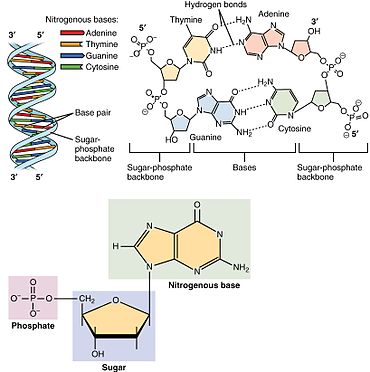 		Largest molecule on earth!Contains all the genetic information (a____________) to build a living organismFits into the nucleus and is twisted into a double stranded helixRibonucleic Acid (RNA): there are 3 types		1. Messenger RNA (mRNA)    a _________ ______________________ from the DNA that exits the nucleus		2. Transfer RNA (tRNA)		3. Ribosomal RNA (rRNA)       (makes ribosomes)All are ________________________________ and help DNA make proteinsHas a U base instead of the T base   __________________________________________________ (ATP)	This is the ____________________________________ molecule of life	There are 3 phosphate molecules bonded together	The last two have a lot of energy ____________________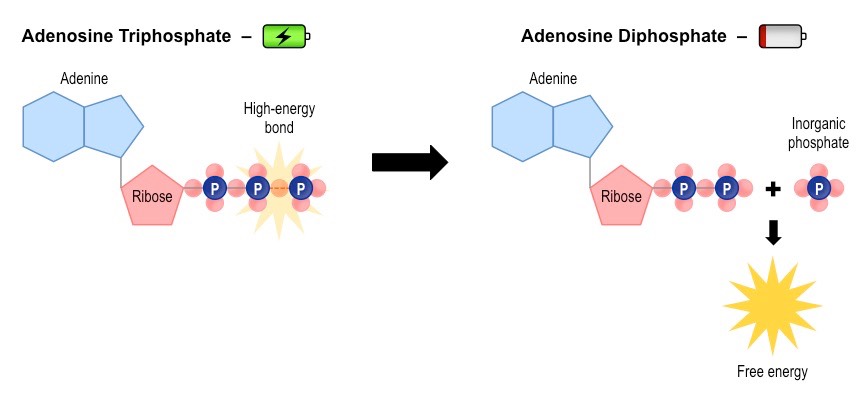 